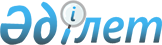 Қордай ауылындағы Дорожная көшесінің атауын өзгерту туралыЖамбыл облысы Қордай ауданы Қордай ауылдық округі әкімінің 2010 жылғы 14 қыркүйектегі N 392 Шешімі. Жамбыл облысы Қордай ауданының Әділет басқармасында 2010 жылғы 22 қазанда 104 нөмірімен тіркелді      РҚАО ескертпесі:

      Мәтінде авторлық орфография және пунктуация сақталған.

      «Қазақстан Республикасының әкімшілік-аумақтық құрылысы туралы» Қазақстан Республикасының 1993 жылғы 8 желтоқсандағы Заңының 14- бабындағы 4) тармақшасын басшылыққа ала отырып ШЕШЕМІН:



      1. Қордай ауылындағы Дорожная көшесінің атауы Молдарахым Игісінұлы Әлімбаев атындағы көше болып өзгертілсін.



      2. Осы Шешім Әділет органдарында мемлекеттік тіркелген күннен бастап күшіне енеді және алғаш ресми жарияланғаннан кейін күнтізбелік он күн өткен соң қолданысқа енгізіледі.      Қордай ауылдық 

      округінің әкімі                            Т.О. Шынтасов
					© 2012. Қазақстан Республикасы Әділет министрлігінің «Қазақстан Республикасының Заңнама және құқықтық ақпарат институты» ШЖҚ РМК
				